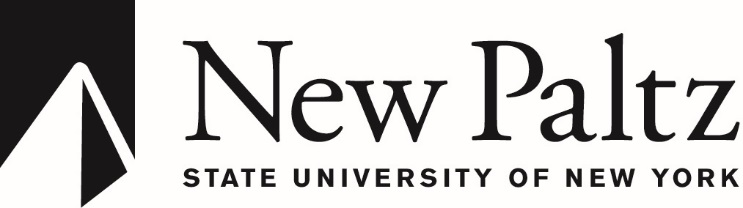 INSTRUCTIONS FOR COMPLETING THE LEAVE DONATION FORMPlease PRINT PAGE TWO and complete by hand or type.

You must have a minimum of 10 days of annual leave (vacation time) available after making the donation.  In other words, your annual leave balance must not fall below 10 days.  

You cannot use your Sick Leave as a donation.

For payroll purposes, an original signature is required.

Please DO NOT FAX OR EMAIL THE FORM.If you have questions, please email benefits@newpaltz.edu or call Human Resources at 845/257-3171.Thank you very much for your cooperation.LEAVE DONATION FORMDonor Information (Information about Person Donating Leave Time)Recipient Information (Information about Person to Receive Donation)Donation InformationNumber of Vacation Days Donated    ___________________I hereby authorize the Personnel/Payroll Office to deduct from my vacation balance the number of days indicated above to be used as sick leave by the recipient named above. I certify that the days donated are not days I would otherwise forfeit and that this donation does not cause me to drop below a balance of ten (10) days of vacation as of the date this donation is submitted._____________________________________________          ____________________________
Signature of Donor                                                                           DateNameTitleNegotiating UnitNYS ID #(*Found on pay stub – not Banner #)N____________________Work Location (Department)Work Phone NumberAgencyNameAgencyWork Location (Department)